           В целях реализации социальных гарантий прав граждан на образование, в соответствии с Законом РФ от 29.12.2012 г. № 273-ФЗ «Об образовании в Российской Федерации», Типовым положением об образовательном учреждении, утвержденным Постановлением правительства Российской Федерации от 19.03.2001 г. № 196,  приказом Министерства образования и науки  Российской Федерации от 22.01.2014 г. № 32 «Об утверждении  порядка приёма граждан  на обучение  по образовательным программам начального общего, основного общего и среднего общего образования», и на основании решения педсовета школы. ПРИКАЗЫВАЮ:1.  Утвердить «Правила приема граждан в муниципальное казенное общеобразовательное учреждение «Меусишинская  средняя общеобразовательная школа имени Абдурахманова Шамиля Рабазановича» (Приложение прилагается).2. С приказом ознакомить работников школы.3.  Контроль за исполнением данного приказа оставляю за собой.                       Директор школы                                                    С.Ризванов                                                              Приложение к приказу №30/1 от 09.11.2018 г.П Р А В И Л Априёма граждан в муниципальное казенное общеобразовательное учреждение«Меусишинская средняя общеобразовательная школаимени Абдурахманова Шамиля Рабазановича»1.Общие положения1.1. Настоящие Правила разработаны  в соответствии с Законом РФ от 29.12.2012 г. № 273-ФЗ «Об образовании в Российской Федерации», Типовым положением об образовательном учреждении, утвержденным Постановлением правительства Российской Федерации от 19.03.2001 г. № 196,  приказом Министерства образования и науки  Российской Федерации от 22.01.2014 г. № 32 «Об утверждении  порядка приёма граждан  на обучение  по образовательным программам начального общего, основного общего и среднего общего образования» , Устава МКОУ «Меусишинская  СОШ им.Абдурахманова Ш.Р.» и устанавливает правила приёма в общеобразовательное учреждение граждан, которые имеют право на получение общего образования.1.2. При приёме граждан в МКОУ «Меусишинская  СОШ» им.Абдурахманова Ш.Р.»  последнее обязано ознакомить родителей (законных представителей) с уставом общеобразовательного учреждения, лицензией на право ведения образовательной деятельности, со свидетельством о государственной аккредитации общеобразовательного учреждения, основными образовательными программами, реализуемыми  образовательным учреждением, и другими документами, регламентирующими организацию образовательного процесса. Факт ознакомления родителей (законных представителей) обучающегося фиксируется в заявлении о приеме и заверяется личной подписью родителей (законных представителей) обучающегося.  Подписью родителей (законных представителей) обучающегося фиксируется также согласие на обработку их персональных данных и персональных данных ребенка, в порядке, установленном Законодательством РФ. Учреждение размещает копии указанных документов на информационном стенде и в сети Интернет на официальном сайте учреждения.1.3.  Правила приема граждан в МКОУ «Меусишинская  СОШ им.Абдурахманова Ш.Р.» для обучения по основным образовательным программам должны обеспечивать прием  граждан, которые проживают на территории, закрепленной постановлением администрации  МО «Дахадаевский район» за школой и имеющих право на получение общего образования.1.4.  Закрепленным лицам может быть отказано в приеме только по причине отсутствия свободных мест в учреждении. В случае отказа в предоставлении места в учреждении родители (законные представители) для решения вопроса об устройстве ребенка в другое учреждение обращаются в управление образования администрации МО «Дахадаевский  район» (далее – Управление образования).1.5.  Прием закрепленных лиц за учреждением осуществляется без вступительных испытаний (процедур отбора). При реализации в учреждении на ступени основного общего и среднего  общего образования общеобразовательных программ углубленного и /или профильного изучения отдельных предметов, в целях наиболее полного удовлетворения потребностей обучающихся предусматриваются механизмы выявления склонностей детей к углубленной и/или профильной подготовке по соответствующим учебным предметам.1.6.  При приеме на свободные места граждан, не зарегистрированных на закрепленной территории преимущественным правом обладают граждане, имеющие право на первоочередное предоставление места в учреждении в соответствии с Законодательством РФ и нормативными правовыми актами субъектов РФ. В соответствии с Федеральным Законом от 07.02.2011 г. №3-ФЗ «О полиции» (ст.46) данная льгота установлена для следующих категорий граждан:- дети сотрудников полиции;- дети сотрудника полиции, погибшего (умершего) вследствие увечья или иного повреждения здоровья, полученных в связи с выполнением служебных обязанностей;- дети сотрудника полиции, умершего вследствие заболевания, полученного в период прохождения службы в полиции;- дети гражданина РФ, уволенного со службы в полиции вследствие увечья или иного повреждения здоровья, полученных в связи с выполнением служебных обязанностей и исключивших возможность дальнейшего прохождения службы в полиции;- дети гражданина РФ, умершего в течение 1 года после увольнения со службы в полиции вследствие увечья или иного повреждения здоровья, полученных с связи с выполнением служебных обязанностей, либо вследствие заболевания, полученного в период прохождения службы в полиции, исключивших возможность дальнейшего прохождения службы в полиции;- дети, находящиеся (находившиеся) на иждивении сотрудников полиции, граждан РФ, указанных выше.В соответствии с ФЗ от 27.05.1998 г. № 76-ФЗ «О статусе военнослужащих» данная льгота установлена для следующих категорий граждан:- дети военнослужащих по месту жительства их семей (ст. 19);- дети военнослужащих, погибших (умерших) в период прохождения военной службы, проходивших военную службу по контракту и погибших (умерших) после увольнения с военной службы по достижении ими предельного возраста пребывания на военной службе, по состоянию здоровья или в связи с организационно-штатными мероприятиями.Данной льготой указанная категория граждан может воспользоваться в течение 1 года со дня гибели (смерти) кормильца (ст.24).1.7.Дети с ограниченными возможностями здоровья принимаются  на обучение по адаптированной основной общеобразовательной программе только с согласия их родителей (законных представителей) и на основании рекомендаций психолого-медико-педагогической комиссии.1.8. Прием  иностранных граждан и лиц без гражданства, в том числе соотечественников за рубежом, в ОУ для обучения по основным общеобразовательным программам за счет средств соответствующего бюджета бюджетной системы Российской Федерации осуществляется в соответствии с приказом Министерства образования и науки  Российской Федерации от 22.01.2014 г. № 32 «Об утверждении  порядка приёма граждан  на обучение  по образовательным программам начального общего, основного общего и среднего общего образования» и Международными договорами Российской Федерации.2. Приём в первый класс2.1. В первые классы МКОУ «Меусишинская    СОШ им. Абдурахманова Ш.Р.» принимаются граждане, достигшие возраста 6 лет 6 месяцев при отсутствии противопоказаний по состоянию здоровья, но не позже достижения ими возраста 8 лет. 2.2. По заявлению родителей (законных представителей)  учредитель  ОУ вправе разрешить приём детей в первые классы в более раннем или более позднем возрасте  .2.3. Обучение детей, не достигших возраста  6 лет 6 месяцев к началу учебного года, может осуществляться только с разрешения учредителя и при отсутствии противопоказаний по состоянию здоровья.2.4. Приём детей в первые классы образовательного учреждения проводится на основании следующих документов:- личного заявления, для несовершеннолетних граждан заявления родителей (законных представителей), в том числе прием указанных заявлений в форме электронного документа с использованием информационно-телекоммуникационных сетей общего пользования;  - родители детей, которые проживают на территории муниципального района, закрепленной за конкретным образовательным учреждением, предоставляют оригинал (или заверенную копию) свидетельства о рождении ребенка и оригинал свидетельства о регистрации ребенка по месту пребывания на закрепленной территории. Родители детей, не зарегистрированных на данной территории, но являющихся российскими гражданами, предъявляют оригинал свидетельства о рождении или заверенную копию документа, подтверждающую родство заявителя (или законность представления прав обучающегося). Родители ребенка - иностранного гражданина, не зарегистрированного на закрепленной территории, предоставляют заверенные копии документа, подтверждающего родство заявителя, и документа, подтверждающего права заявителя на пребывание в России.-  по усмотрению родителей (законных представителей) – другие документы, в том числе медицинское заключение о состоянии здоровья ребёнка. В заявлении родителями (законными представителями) ребенка указываются следующие сведения о ребенке:а) фамилия, имя, отчество (последнее – при наличии)б) дата и место рожденияв) фамилия, имя, отчество (последнее – при наличии) родителей (законных представителей) ребенка.Приём заявления осуществляется при предъявлении оригинала документа, удостоверяющего личность заявителя, либо оригинала документа, удостоверяющего личность иностранного гражданина в Российской Федерации.2.4. Прием заявлений в 1 класс МКОУ «  Меусишинская  СОШ им.Абдурахманова Ш.Р.» для закрепленных лиц начинается не позднее 1 февраля и завершается не позднее 30 июня текущего года. Заявления регистрируется в журнале приёма заявлений граждан, поступающих в первый класс.2.5. Для детей не проживающих на закрепленной территории, прием заявлений в первый класс начинается с 1 июля текущего года до момента заполнения свободных мест, но не позднее 5 сентября текущего года.2.6. После регистрации заявления заявителю выдается расписка в получении документов, содержащая следующую информацию:-   регистрационный номер заявления о приёме ребёнка в МКОУ «Меусишинская СОШ им.Абдурахманова Ш.Р.»;-   перечень представленных документов;-   сведения о сроках уведомления о зачислении ребёнка в первый класс;-   контактные данные МКОУ «Меусишинская СОШ им.Абдурахманова Ш.Р.» для получения информации.Расписка заверяется подписью директора школы  и печатью МКОУ «Меусишинская  СОШ им.Абдурахманова Ш.Р.».2.7. При приёме детей в первый класс МКОУ «Меусишинская  СОШ им.Абдурахманова Ш.Р.» не допускается проведение испытаний, направленных на выявление уровня знаний ребенка по различным учебным дисциплинам и предметам.2.8. Приём детей, проживающих (постоянно или временно) на территории, закрепленной за МКОУ «  Меусишинская СОШ им. Абдурахманова Ш.Р» постановлением администрации МО «Дахадаеский район» производится без ограничений.Приём детей, не проживающих на территории, закрепленной за МКОУ « Меусишинская СОШ им. Абдурахманова Ш.Р.» , осуществляется при наличии в учреждении первых классов с численностью детей, не превышающей санитарные нормы наполняемости классов, установленные Санитарно-эпидемиологическими правилами СанПиН 2.4.2.2821-10,    - 15 человек в сельских образовательных учреждениях.2.8. Зачисление в первый класс оформляется приказом директора МКОУ «Меусишинская СОШ им. Абдурахманова Ш.Р.» в течение 7 дней после приема документов. Приказ о зачислении и комплектовании первых классов доводится до сведения родителей (законных представителей) до начала учебного года. 3. Приём в десятые классы3.1. В десятые классы МКОУ «Меусишинская СОШ им.Абдурахманова Ш.Р.»  принимаются дети, освоившие программу основного общего образования.3.2. Среднее  общее образование является обязательным. Количество открываемых в МКОУ «Меусишинская    СОШ им. Абдурахманова Ш.Р.» десятых классов должно обеспечивать поступление в десятый класс всех выпускников девятых классов МКОУ «Меусишинская СОШ им. Абдурахманова Ш.Р.», освоивших программы основного общего образования, имеющих преимущественное право и желающих получить среднее  общее образование в МКОУ «  Меусишинская СОШ им. Абдурахманова Ш.Р.».3.3. Зачисление в учреждение производится на основании следующих документов - личного заявления, для несовершеннолетних граждан заявления родителей (законных представителей), в том числе прием указанных заявлений в форме электронного документа с использованием информационно-телекоммуникационных сетей общего пользования;  - родители детей, которые проживают на территории муниципального района, закрепленной за конкретным образовательным учреждением, предоставляют оригинал (или заверенную копию) свидетельства о рождении ребенка и оригинал свидетельства о регистрации ребенка по месту пребывания на закрепленной территории. Родители детей, не зарегистрированных на данной территории, но являющихся российскими гражданами, предъявляют оригинал свидетельства о рождении или заверенную копию документа, подтверждающую родство заявителя (или законность представления прав обучающегося). Родители ребенка - иностранного гражданина, не зарегистрированного на закрепленной территории, предоставляют заверенные копии документа, подтверждающего родство заявителя, и документа, подтверждающего права заявителя на пребывание в России.-  по усмотрению родителей (законных представителей) – другие документы, в том числе медицинское заключение о состоянии здоровья ребёнка -   аттестата об основном общем образовании;В заявлении родителями (законными представителями) ребенка указываются следующие сведения о ребенке:а) фамилия, имя, отчество (последнее – при наличии)б) дата и место рожденияв) фамилия, имя, отчество (последнее – при наличии) родителей (законных представителей) ребенка.Приём заявления осуществляется при предъявлении оригинала документа, удостоверяющего личность заявителя, либо оригинала документа, удостоверяющего личность иностранного гражданина в Российской Федерации.3.4. Приём в десятый класс детей, проживающих вне территории, закрепленной за образовательным учреждением, осуществляется с соблюдением санитарных норм наполняемости классов, установленных СанПиН 2.4.2.2821-10, - 15 учащихся в сельских образовательных учреждениях.3.5. Дети и их родители (законные представители) при отказе в приёме в десятый класс вправе обратиться в управление образования с целью определения в другое общеобразовательное учреждение.3.6. Зачисление в десятый класс оформляется приказом директора образовательного учреждения в течение 7 рабочих дней после приёма документов и доводится до сведения родителей (законных представителей) до начала учебного года. 4. Приём во 2, 3, 4, 5, 6, 7, 8, 9, 11 классы 4.1. Приём обучающихся во 2-9 классы общего образования при переходе из другого  образовательного учреждения в МКОУ «Меусишинская СОШ им.Абдурахманова Ш.Р.» осуществляется на основании следующих документов.- личного заявления, для несовершеннолетних граждан заявления родителей (законных представителей), в том числе прием указанных заявлений в форме электронного документа с использованием информационно-телекоммуникационных сетей общего пользования; - родители детей, которые проживают на территории муниципального района, закрепленной за конкретным образовательным учреждением, предоставляют оригинал (или заверенную копию) свидетельства о рождении ребенка и оригинал свидетельства о регистрации ребенка по месту пребывания на закрепленной территории. Родители детей, не зарегистрированных на данной территории, но являющихся российскими гражданами, предъявляют оригинал свидетельства о рождении или заверенную копию документа, подтверждающую родство заявителя (или законность представления прав обучающегося). Родители ребенка - иностранного гражданина, не зарегистрированного на закрепленной территории, предоставляют заверенные копии документа, подтверждающего родство заявителя, и документа, подтверждающего права заявителя на пребывание в России.-  по усмотрению родителей (законных представителей) – другие документы, в том числе медицинское заключение о состоянии здоровья ребёнка -   аттестата об основном общем образовании (при приеме в 11 класс);В заявлении родителями (законными представителями) ребенка указываются следующие сведения о ребенке:а) фамилия, имя, отчество (последнее – при наличии)б) дата и место рожденияв) фамилия, имя, отчество (последнее – при наличии) родителей (законных представителей) ребенка.Приём заявления осуществляется при предъявлении оригинала документа, удостоверяющего личность заявителя, либо оригинала документа, удостоверяющего личность иностранного гражданина в Российской Федерации.4.2. При отсутствии личного дела зачисление обучающихся во все классы производится на основе фактических знаний, определяемых с помощью промежуточной (диагностической) аттестации, проводимой в МКОУ «Меусишинская СОШ им. Абдурахманова Ш.Р.».4.3. Приём обучающихся в МКОУ «Меусишинская СОШ им. Абдурахманова Ш.Р.» по переводу из другого общеобразовательного учреждения, проживающих вне территории, закреплённой за МКОУ «Меусишинская СОШ им.Абдурахманова Ш.Р.», осуществляется только в пределах количества классов, установленного муниципальным заданием с соблюдением санитарных норм наполняемости классов, установленных СанПиН 2.4.2.2821-10, - 15 учащихся в сельских образовательных учреждениях. 4.4. Родители (законные представители) при отказе в приёме обучающегося в МКОУ  «Меусишинская СОШ им.Абдурахманова Ш.Р.» вправе обратиться в управление образования с целью определения его в другое общеобразовательное учреждение.4.5. При поступлении обучающегося в общеобразовательное учреждение в течение учебного года издаётся приказ руководителя учреждения о его зачислении в течение 7 дней с момента поступления в общеобразовательное учреждение. Приказ о зачислении его в МКОУ  «Меусишинская СОШ им.Абдурахманова Ш.Р.» доводится до сведения его родителей (законных представителей).   5.  Заключительные положения5.1. Настоящие Правила вступают в силу с момента их утверждения приказом директора по ОУ.Правила приняты на заседании педагогического советаПротокол №2 от 08.11.2018 г.УО АМО «ДАХАДАЕВСКИЙ РАЙОН»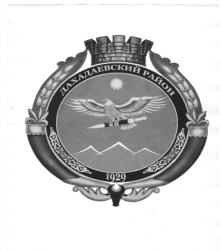 МУНИЦИПАЛЬНОЕ КАЗЕННОЕ ОБЩЕОБРАЗОВАТЕЛЬНОЕ УЧРЕЖДЕНИЕ «МЕУСИШИНСКАЯ СРЕДНЯЯ ОБЩЕОБРАЗОВАТЕЛЬНАЯ  ШКОЛА ИМЕНИ АБДУРАХМАНОВА ШАМИЛЯ РАБАЗАНОВИЧА»УО АМО «ДАХАДАЕВСКИЙ РАЙОН»МУНИЦИПАЛЬНОЕ КАЗЕННОЕ ОБЩЕОБРАЗОВАТЕЛЬНОЕ УЧРЕЖДЕНИЕ «МЕУСИШИНСКАЯ СРЕДНЯЯ ОБЩЕОБРАЗОВАТЕЛЬНАЯ  ШКОЛА ИМЕНИ АБДУРАХМАНОВА ШАМИЛЯ РАБАЗАНОВИЧА»УО АМО «ДАХАДАЕВСКИЙ РАЙОН»МУНИЦИПАЛЬНОЕ КАЗЕННОЕ ОБЩЕОБРАЗОВАТЕЛЬНОЕ УЧРЕЖДЕНИЕ «МЕУСИШИНСКАЯ СРЕДНЯЯ ОБЩЕОБРАЗОВАТЕЛЬНАЯ  ШКОЛА ИМЕНИ АБДУРАХМАНОВА ШАМИЛЯ РАБАЗАНОВИЧА»368570, Республика Дагестан,			   	конт.  тел. 89282245004Дахадаевский  район, с. Меусиша			E-mail: meusisha@mail.ruПриказ № 30/1                                                                             от 09.11.2018 г. 368570, Республика Дагестан,			   	конт.  тел. 89282245004Дахадаевский  район, с. Меусиша			E-mail: meusisha@mail.ruПриказ № 30/1                                                                             от 09.11.2018 г. 368570, Республика Дагестан,			   	конт.  тел. 89282245004Дахадаевский  район, с. Меусиша			E-mail: meusisha@mail.ruПриказ № 30/1                                                                             от 09.11.2018 г. 368570, Республика Дагестан,			   	конт.  тел. 89282245004Дахадаевский  район, с. Меусиша			E-mail: meusisha@mail.ruПриказ № 30/1                                                                             от 09.11.2018 г. Об утверждении  порядка приёма граждан  на обучение  по образовательным программам начального общего, основного общего и среднего общего образования  в муниципальное казенное общеобразовательное учреждение «Меусишинская  средняя общеобразовательная школа имени Абдурахманова Шамиля Рабазановича»